Materiały budowlane - Ceneo.plSzykujesz się do remontu lub planujesz budowę domu? Materiały budowlane - Ceneo.pl to największy wybór produktów najlepszych producentów! Nie czekaj i sprawdź, jak wiele okazji czeka na Ciebie już dziś!Materiały budowlane - Ceneo.pl gwarancja najniższych cenMateriały budowlane - Ceneo.pl to oferta skierowana zarówno do firm, jak i indywidualnych klientów poszukujących wysokiej jakości towarów w postaci klejów, zapraw, cementów, styropianów i wielu innych produktów. Portal pozwala na szybkie wyszukanie i porównanie najkorzystniejszych propozycji.Jakie materiały budowlane - Ceneo.pl oferuje?Strona Ceneo.pl gromadzi materiały budowlane wszystkich znanych producentów i dostawców tego typu asortymentu. Za pomocą filtrów wyszukiwania szybko znajdziemy odpowiednie produkty i porównany ich ceny w poszczególnych sklepach. Zakupy staną się niezwykle przyjemne i proste!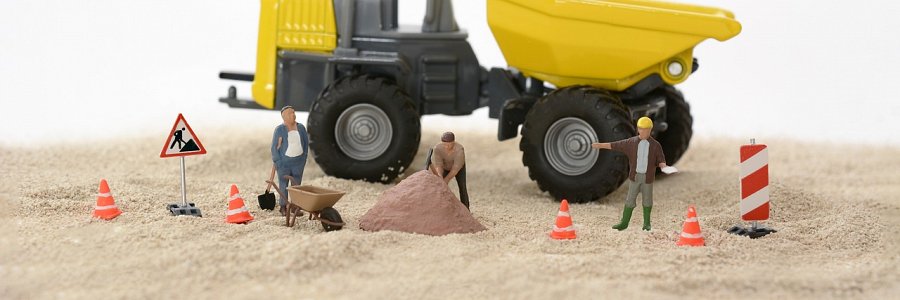 Dlaczego warto wybierać solidne materiały?Wysokiej jakości materiały budowlane - Ceneo.pl to gwarancja bezpieczeństwa, satysfakcji i dobrze wydanych pieniędzy. Budowa lub remont to kosztowny i czasochłonny proces. Warto zadbać, by całość wykonana została za pomocą narzędzi i materiałów, które pozwolą nam na komfortowe korzystanie z budynku przez długie lata.